Определение уровня сформированности профессиональных компетентностей педагогаАнкета составлена по материалам В.Д. Шадрикова.Цель: выявление уровня сформированности базовых компетентностей педагогов, позволяющих эффективно осуществлять педагогическую деятельность.Анкета содержит 81 вопрос, отражающий шесть направлений базовых компетентностей педагога:личностные качества;постановка целей и задач педагогической деятельности;мотивация учебной деятельности;информационная компетентность;разработка программ педагогической деятельности и принятие педагогических решений;компетенции в организации учебной деятельности.Инструкция для педагогов: отметьте один из вариантов ответов. ОБРАБОТКА АНКЕТЫИНТЕРПРЕТАЦИЯ РЕЗУЛЬТАТОВ1. Личностные качества1.1. Вера в силы и возможности обучающихсяВопросы 1–7Характеристика компетентности: данная компетентность является выражением гуманистической позиции педагога. Она отражает основную задачу педагога – раскрывать потенциальные возможности ученика. Данная компетентность определяет позицию педагога в отношении успехов обучающихся. Вера в силы и возможности обучающихся снимает обвинительную позицию в отношении ученика, свидетельствует о готовности поддерживать ученика, искать пути и методы, отслеживающие успешность его деятельности. Вера в силы и возможности ученика есть отражение любви к обучающемуся. По­иному можно сказать, что любить ребенка – значит верить в его возможности, создавать условия для разворачивания этих сил в образовательной деятельности.Показатели оценки компетентности:умение создавать ситуацию успеха для обучающихся;осуществлять грамотное педагогическое оценивание, мобилизующее академическую активность;уметь находить положительные стороны у каждого обучающегося, строить образовательный процесс с опорой на эти стороны, поддерживать позитивные силы развития;уметь разрабатывать индивидуально ориентированные образовательные проекты.1.2. Интерес к внутреннему миру обучающихсяВопросы 8–13Характеристика компетентности: интерес к внутреннему миру обучающихся предполагает не просто знание их индивидуальных и возрастных особенностей, но и выстраивание всей педагогической деятельности с опорой на индивидуальные особенности обучающихся. Данная компетентность определяет все аспекты педагогической деятельности.Показатели оценки компетентности:умение составить устную и письменную характеристику обучающихся, отражающую разные аспекты его внутреннего мира;умения выяснить индивидуальные предпочтения (индивидуальные образовательные потребности), возможности ученика, трудности, с которыми он сталкивается;умение построить индивидуализированную образовательную программу;умение показать личностный смысл обучения с учетом индивидуальных характеристик внутреннего мира.1.3. Открытость к принятию других позиций, точек зрения (неидеологизированное мышление педагога)Вопросы 14–16Характеристика компетентности: открытость к принятию других позиций и точек зрения предполагает, что педагог не считает единственно правильной свою точку зрения. Он интересуется мнением других и готов их поддерживать в случаях достаточной аргументации. Педагог готов гибко реагировать на высказывания ученика, включая изменение собственной позиции.Показатели оценки компетентности:убежденность, что истина может быть не одна;интерес к мнениям и позициям других;учет других точек зрения в процессе оценивания обучающихся.1.4. Общая культураВопросы 17–19Характеристика компетентности: определяет характер и стили педагогической деятельности. Заключается в знаниях педагога об основных формах материальной и духовной жизни человека. Определяет во многом успешность педагогического общения, позиции педагога в глазах обучающихся.Показатели оценки компетентности:ориентация в основных сферах материальной и духовной жизни;знание материальных и духовных интересов молодежи;возможность продемонстрировать свои достижения;руководство кружками и секциями.1.5. Эмоциональная устойчивостьВопросы 20–24Характеристика компетентности: определяет характер отношений в учебном процессе, особенно в ситуациях конфликта. Способствует сохранению объективности оценки обучающихся. Определяет эффективность управления классом.Показатели оценки компетентности:в трудных ситуациях педагог сохраняет спокойствие;эмоциональный конфликт не влияет на объективность оценки;не стремится избежать эмоционально напряженных ситуаций.1.6. Позитивная направленность на педагогическую деятельность. Уверенность в себеВопросы 25–28Характеристика компетентности: в основе данной компетентности лежит вера в собственные силы, собственную эффективность. Способствует позитивным отношениям с коллегами и обучающимся. Определяет позитивную направленность на педагогическую деятельность.Показатели оценки компетентности:осознание целей и ценностей педагогической деятельности;позитивное настроение;желание работать;высокая профессиональная самооценка.2. Постановка целей и задач педагогической деятельности2.1. Умение перевести тему урока в педагогическую задачуВопросы 29–32Характеристика компетентности: основная компетенция, обеспечивающая эффективное целеполагание в учебном процессе. Обеспечивает реализацию «субъект­субъектного» подхода, ставит ученика в позицию субъекта деятельности, лежит в основе формирования творческой личности.Показатели оценки компетентности:знание образовательных стандартов и реализующих его программ;осознание нетождественности темы урока и цели урока;владение конкретным набором способов перевода темы в задачу.2.2. Умение ставить педагогические цели и задачи сообразно возрастным и индивидуальным особенностям обучающихсяВопросы 33–35Характеристика компетентности: данная компетентность является конкретизацией предыдущей. Она направлена на индивидуализацию обучения и благодаря этому связана с мотивацией и общей успешностью.Показатели оценки компетентности:знание возрастных особенностей обучающегося;владение методами перевода цели в учебную задачу для конкретного возраста.3. Мотивация учебной деятельности3.1. Умение обеспечить успех в деятельностиВопросы 36–38Характеристика компетентности: компетентность, позволяющая обучающемуся поверить в свои силы, утвердить себя в глазах окружающих, один из главных способов обеспечить позитивную мотивацию учения.Показатели оценки компетентности:знания возможностей конкретных учеников;постановка учебных задач в соответствии с возможностями ученика;демонстрация успехов обучающихся родителям, одноклассникам.3.2. Компетентность в педагогическом оцениванииВопросы 39–42Характеристика компетентности: педагогическое оценивание служит реальным инструментом осознания обучающимся своих достижений и недоработок. Без знания своих результатов невозможно обеспечить субъектную позицию в образовании.Показатели оценки компетентности:знание многообразия педагогических оценок;знакомство с литературой по данному вопросу;владение (применение) различными методами оценивания.3.3. Умение превращать учебную задачу в личностно значимуюВопросы 43–45Характеристика компетентности: это одна из важнейших компетентностей, обеспечивающих мотивацию учебной деятельности.Показатели оценки компетентности:знание интересов учащихся, их внутреннего мира;ориентация в культуре;умение показать роль и значение изучаемого материала в реализации личных планов.4. Информационная компетентность4.1. Компетентность в предмете преподаванияВопросы 46–49Характеристика компетентности: глубокое знание предмета преподавания, сочетающееся с общей культурой педагога. Сочетание теоретического знания с видением его практического применения, что является предпосылкой установления личностной значимости ученика.Показатели оценки компетентности:знание генезиса формирования предметного знания (история, персоналии, для решения каких проблем разрабатывалось);возможности применения получаемых знаний для объяснения социальных и природных явлений;владение методами решения различных задач;свободное решение задач ГИА, олимпиад всех уровней, в том числе международных.4.2. Компетентность в методах преподаванияВопросы 50–54Характеристика компетентности: обеспечивает возможность эффективного усвоения знания и умений, предусмотренных программой. Обеспечивает индивидуальный подход и развитие творческой личности.Показатели оценки компетентности:знание нормативных методов и методик;демонстрация личностно ориентированных методов образования;наличие своих «находок» и методов, авторской школы;знание современных достижений в области методики обучения, в том числе и использование новых информационных технологий;использование в учебном процессе современных методов обучения.4.3. Компетентность в субъективных условиях деятельности (знание учеников и учебных коллективов)Вопросы 55–58Характеристика компетентности: позволяет осуществить индивидуальный подход к организации образовательного процесса. Служит условием реализации гуманизации образования. Обеспечивает высокую мотивацию академической активности.Показатели оценки компетентности:знание теоретического материала по психологии, характеризующего индивидуальные особенности обучающихся;владение методами диагностики индивидуальных особенностей (возможно, со школьным психологом);использование знаний по психологии в организации учебного процесса;разработка индивидуальных проектов на основе индивидуальных характеристик обучающихся;владение методами социометрии;учет особенностей учебных коллективов в педагогическом процессе;знание (рефлексия) своих индивидуальных особенностей и их учет в своей деятельности.4.4. Умение вести самостоятельный поиск информацииВопросы 59–60Характеристика компетентности: обеспечивает постоянный профессиональный рост и творческий подход к педагогической деятельности. Современная ситуация быстрого развития предметных областей, появление новых педагогических технологий предполагают непрерывное обновление собственных знаний и умений, что обеспечивает желание и умение вести самостоятельный поиск.Показатели оценки компетентности:профессиональная любознательность;умение пользоваться различными информационно­поисковыми технологиями;использование различных баз данных в образовательном процессе.5. Разработка программ педагогической деятельности и принятие педагогических решений5.1. Умение разработать рабочую программу, выбрать учебники и учебные пособияВопросы 61–65Характеристика компетентности: умение разработать рабочую программу является базовым в системе профессиональных компетенций. Обеспечивает реализацию принципа академических свобод на основе индивидуальных программ. Без умения разрабатывать рабочие программы в современных условиях невозможно творчески организовать образовательный процесс.Рабочие программы выступают средствами целенаправленного влияния на развитие обучающихся.Компетентность в разработке рабочих программ позволяет осуществлять преподавание на различных уровнях обученности и развития обучающихся.Обоснованный выбор учебников и учебных пособий является составной частью разработки рабочих программ, характер представляемого обоснования позволяет судить о стартовой готовности к началу педагогической деятельности, позволяет сделать вывод о готовности педагога учитывать индивидуальные характеристики обучающихся.Показатели оценки компетентности:знание образовательных стандартов и примерных программ;наличие персонально разработанных рабочих программ;обоснованность используемых рабочих программ;участие учащихся и их родителей в разработке образовательной программы, индивидуального учебного плана и индивидуального образовательного маршрута;участие работодателей в разработке образовательной программы;знание учебников и учебно­методических пособий, используемых в образовательных организациях, рекомендованных органом управления образованием;обоснованность выбора учебников и учебно­методических пособий, используемых педагогом.5.2. Умение принимать решения в различных педагогических ситуацияхВопросы 66–68Характеристика компетентности: педагогу приходится постоянно принимать решения:как установить дисциплину;как мотивировать академическую активность;как вызвать интерес у конкретного ученика;как обеспечить понимание и т. д.Разрешение педагогических проблем составляет суть педагогической деятельности. При решении проблем могут применяться как стандартные решения (решающие правила), так и творческие (креативные) или интуитивные.Показатели оценки компетентности:знание типичных педагогических ситуаций, требующих участия педагога для своего решения;владение набором решающих правил, используемых для различных ситуаций;владение критерием предпочтительности при выборе того или иного решающего правила;знание критериев достижения цели;знание нетипичных конфликтных ситуаций;примеры разрешения конкретных педагогических ситуаций;развитость педагогического мышления.6. Компетенции в организации учебной деятельности6.1. Компетентность в установлении субъект­субъектных отношенийВопрос 69Характеристика компетентности: является одной из ведущих в системе гуманистической педагогики. Предполагает способность педагога к взаимопониманию, установлению отношений сотрудничества, способность слушать и чувствовать, выяснять интересы и потребности других участников образовательного процесса, готовность вступать в помогающие отношения, позитивный настрой педагога.Показатели оценки компетентности:знание обучающихся;компетентность в целеполагании;предметная компетентность;методическая компетентность;готовность к сотрудничеству.6.2. Компетентность в обеспечении понимания педагогической задачи и способах деятельностиВопросы 70–71Характеристика компетентности: добиться понимания учебного материала – главная задача педагога. Этого понимания можно добиться путем включения нового материала в систему уже освоенных знаний или умений и путем демонстрации практического применения изучаемого материала.Показатели оценки компетентности:знание того, что знают и понимают ученики;свободное владение изучаемым материалом;осознанное включение нового учебного материала в систему освоенных знаний обучающихся;демонстрация практического применения изучаемого материала;опора на чувственное восприятие.6.3. Компетентность в педагогическом оцениванииВопросы 72–75Характеристика компетентности: обеспечивает процессы стимулирования учебной активности, создает условия для формирования самооценки, определяет процессы формирования личностного «Я» обучающегося, пробуждает творческие силы. Грамотное педагогическое оценивание должно направлять развитие учащегося от внешней оценки к самооценке обучающегося. Компетентность в оценивании других должна сочетаться с самооценкой педагога.Показатели оценки компетентности:знание функций педагогической оценки;знание видов педагогической оценки;знание того, что подлежит оцениванию в педагогической деятельности;владение методами педагогического оценивания;умение продемонстрировать эти методы на конкретных примерах;умение перейти от педагогического оценивания к самооценке.6.4. Компетентность в организации информационной основы деятельности обучающегосяВопросы 76–78Характеристика компетентности: любая учебная задача разрешается, если обучающийся владеет необходимой для решения информацией и знает способ решения. Педагог должен обладать компетентностью в том, чтобы дать или организовать поиск необходимой для ученика информации.Показатели оценки компетентности:свободное владение учебным материалом;знание типичных трудностей при изучении конкретных тем;способность дать дополнительную информацию или организовать поиск дополнительной информации, необходимой для решения учебной задачи;умение выявить уровень развития обучающихся;владение методами объективного контроля и оценивания;умение использовать навыки самооценки для построения информационной основы деятельности (ученик должен уметь определить, чего ему не хватает для решения задачи).6.5. Компетентность в использовании современных средств и систем организации учебно­воспитательного процессаВопрос 79Характеристика компетентности: обеспечивает эффективность учебно­воспитательного процесса.Показатели оценки компетентности:знание современных средств и методов построения образовательного процесса;умение использовать средства и методы обучения, адекватные поставленным задачам, уровню подготовленности обучающихся, их индивидуальным характеристикам;умение обосновать выбранные методы и средства обучения.6.6. Компетентность в способах умственной деятельностиВопросы 80–81Характеристика компетентности: характеризует уровень владения педагогом и обучающимся системой интеллектуальных операций.Показатели оценки компетентности:знание системы интеллектуальных операций;владение интеллектуальными операциями;умение сформировать интеллектуальные операции у учеников;умение организовать использование интеллектуальных операций, адекватных решаемой задаче.ШКАЛА ОПРЕДЕЛЕНИЯ УРОВНЯВысокий уровень (все или более 65% ответов «Да»)Характеризует педагогов, которые не имеют трудностей в разработке рабочих программ, обоснованно используют методы и средства обучения, адекватные поставленным задачам, владеют новыми образовательными технологиями, создают ситуацию успеха на занятии и умеют находить позитивные стороны обучающихся, владеют различными способами оценивания, сохраняют объективность при оценке обучающихся.Средний уровень (от 65 до 40% ответов «Да»)Данных педагогов отличает умение сохранять позитивные отношения с обучающимися, коллегами, они осознают цели и ценности педагогической деятельности. Могут испытывать трудности в постановке учебных задач в соответствии с возможностями ученика, умении строить образовательный процесс, опираясь на позитивные стороны ребенка. Не всегда используют новые информационные технологии и современные методы обучения.Низкий уровень (менее 40% ответов «Да»)Данных педагогов отличает стремление избегать эмоционально напряженных ситуаций в образовательном процессе, низкое знание возрастных особенностей обучающихся. Знания современных средств и методов построения образовательного процесса слабо сформированы, умения обосновывать выбранные методы и средства обучения нуждаются в корректировке.Определение уровня сформированности профессиональных компетенций педагогических работников МАОУ НТГО «СОШ №1»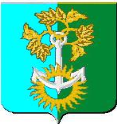 Свердловская областьНижнетуринский городской округМуниципальное автономное общеобразовательное учреждениеНижнетуринского городского округа«Средняя общеобразовательная школа №1имени Е.В. Панкратьева»(МАОУ НТГО «СОШ №1»)Свердловская областьНижнетуринский городской округМуниципальное автономное общеобразовательное учреждениеНижнетуринского городского округа«Средняя общеобразовательная школа №1имени Е.В. Панкратьева»(МАОУ НТГО «СОШ №1»)ул. Чкалова, д.11, г. Нижняя Тура, Свердловская обл., 624220тел.: (34342)2-59-94, E-mail: 173101@mail.ruИНН 6624007022, ОКПО 50307711, ОГРН 1026601484744ул. Чкалова, д.11, г. Нижняя Тура, Свердловская обл., 624220тел.: (34342)2-59-94, E-mail: 173101@mail.ruИНН 6624007022, ОКПО 50307711, ОГРН 1026601484744от 20.12.2022№
п/пВопросВарианты ответаВарианты ответаВарианты ответа№
п/пВопросДаНетЗатрудняюсь ответить1Верите ли Вы в силы и возможности своих учеников?2Умеете ли Вы находить положительные стороны у каждого обучающегося, строить образовательный процесс с опорой на эти стороны, поддерживать позитивные силы развития?3Знакомы ли Вы с индивидуальными и возрастными особенностями обучающихся?4Умеете ли Вы создавать «ситуацию успеха» для каждого обучающегося?5Готовы ли Вы поддерживать ученика, искать пути и методы, отслеживающие его успешность?6Умеете ли Вы выстраивать систему формирования материальных и духовных интересов обучающихся?7Умеете ли Вы обеспечить успех в деятельности обучающегося?8Владеете ли Вы теоретическими знаниями по психологии, характеризующими индивидуальные особенности обучающихся?9Умеете ли Вы составить письменную и устную характеристику обучающегося, отражающую разные аспекты его внутреннего мира?10Разрабатываете ли Вы индивидуальные проекты на основе личных характеристик обучающихся?11Учитываете ли Вы индивидуальные образовательные потребности ученика?12Умеете ли Вы раскрыть ученику личностный смысл обучения?13Реализуете ли Вы в своей педагогической деятельности личностно ориентированные методы образования?14Учитываете ли Вы мнение учащихся при оценивании?15Считаете ли Вы свою точку зрения единственно правильной?16Готовы ли Вы гибко реагировать на высказывания обучающихся? Менять свою точку зрения?17Знакомы ли Вам игры, музыка, кинофильмы, популярные среди учеников?18Способны ли Вы анализировать свою педагогическую деятельность?19Читаете ли Вы газеты, журналы, книги не по профилю профессиональной деятельности?20Умеете ли Вы найти выход из эмоционально напряженной ситуации?21Учитываете ли Вы поведение обучающегося при оценивании?22Известны ли Вам критерии отметок за письменные и устные ответы?23Сохраняете ли Вы спокойствие в трудных ситуациях?24Верите ли Вы в собственные силы как педагога?25Осознаете ли Вы ценность и ответственность педагогической деятельности?26Позитивно ли Вы настроены на профессиональную деятельность?27Присутствует ли у Вас желание эффективно работать?28Считаете ли Вы себя профессионалом?29Имеете ли Вы в собственной библиотеке методические материалы по ФГОС?30Владеете ли Вы способами перевода темы урока в учебную задачу?31Умеете ли Вы сформулировать цель урока согласно предложенной теме?32Умеете ли Вы выбрать УУД, адекватные цели урока?33Используете ли Вы знания по психологии в организации учебного процесса?34Учитываете ли Вы возрастные особенности учащихся при формулировании цели и задач урока?35Учитываете ли индивидуальные особенности учеников при организации познавательной деятельности?36Владеете ли Вы методиками и приемами формирования позитивной мотивации к познавательной деятельности на уроке?37Умеете ли Вы создать ситуацию на уроке, позволяющую обучающемуся поверить в свои силы?38Демонстрируете ли Вы учебные достижения учеников родителям, одноклассникам?39Владеете ли Вы знаниями современных достижений в области методики обучения?40Владеете ли Вы различными методами оценивания?41Знакомы ли Вы с методическими рекомендациями по вопросам оценивания учебной деятельности?42Считаете ли Вы педагогическое оценивание инструментом осознания обучающимися своих достижений и недоработок?43Умеете ли Вы показать роли и значение изучаемого материала для реализации личных планов ученика?44Способствует ли используемый Вами учебный материал для ориентации обучающихся в культуре?45Учитываете ли Вы свои индивидуальные особенности в проектировании педагогической деятельности?46Свободно ли Вы владеете учебным материалом?47Умеете ли Вы сочетать теоретические знания с практикой?48Умеете ли Вы показать ученику возможность применения получаемых знаний для объяснения социальных и природных явлений?49Можете ли Вы решать олимпиадные задачи разного уровня?50Владеете ли Вы современными образовательными технологиями и методами преподавания?51Формируете ли Вы банк своих методических находок?52Используете ли Вы в своей практике информационные технологии?53Знаете ли Вы методики и методы, соответствующие обучению по ФГОС?54Имеете ли в собственной библиотеке методические рекомендации обучения по ФГОС?55Используете ли Вы знание психологии для организации учебного процесса?56Учитываете ли Вы знание своих психологических особенностей в деятельности?57Разрабатываете ли Вы индивидуальные проекты на основе личных характеристик учащихся?58Используете ли Вы индивидуальные задания для обучающихся? (с учетом их возможностей)59Умеете ли Вы самостоятельно вести поиск информации?60Используете ли Вы информационно­поисковые технологии для подготовки и проведения урока?61Знакомы ли Вы с требованиями к составлению рабочей программы?62Осознанно ли Вы разрабатываете рабочие программы?63Умеете ли Вы обосновать выбранные методы и средства обучения?64Знакомы ли Вы с УМК, использующимися в школе?65Обоснован ли выбор УМК в Вашей деятельности?66Знаете ли Вы типичные педагогические ситуации, требующие участия педагога для своего решения?67Владеете ли Вы набором решающих правил, используемых для различных педагогических ситуаций?68Владеете ли Вы набором знаний нетипичных конфликтных ситуаций?69Способны ли Вы устанавливать субъект­субъектные отношения? (сотрудничество, взаимопонимание)70Осознанно ли Вы включаете новый учебный материал в систему освоенных обучающимися знаний?71Умеете ли Вы продемонстрировать практическое применение изучаемого материала?72Умеете ли Вы перейти от педагогического оценивания к самооценке?73Знаете ли Вы, что подлежит оцениванию в педагогической деятельности?74Владеете ли Вы различными методами оценивания и грамотно их применяете?75Владеете ли Вы знаниями функции педагогической оценки?76Знаете ли Вы типичные трудности при изучении конкретных тем?77Умеете ли Вы организовать поиск дополнительной информации?78Умеете ли Вы использовать навыки самооценки для построения информационной основы деятельности (ученик умеет определить, чего ему недостает для решения задачи)?79Умеете ли Вы использовать средства и методы обучения, адекватные поставленным задачам, уровню подготовленности обучающихся, их индивидуальным характеристикам?80Умеете ли Вы организовать использование интеллектуальных операций, адекватных решаемой задаче?81Знаете ли Вы систему интеллектуальных операций?КомпетентностиНомера вопросовКоличество ответовКоличество ответовКоличество ответовКомпетентностиНомера вопросовданетотчасти1. Личностные качества1. Личностные качества1. Личностные качества1. Личностные качества1. Личностные качества1.11–71.28–131.314–161.417–191.520–241.625–28Итого2. Постановка целей и задач педагогической деятельности2. Постановка целей и задач педагогической деятельности2. Постановка целей и задач педагогической деятельности2. Постановка целей и задач педагогической деятельности2. Постановка целей и задач педагогической деятельности2.129–322.233–35Итого3. Мотивация учебной деятельности3. Мотивация учебной деятельности3. Мотивация учебной деятельности3. Мотивация учебной деятельности3. Мотивация учебной деятельности3.136–383.239–423.343–45Итого4. Информационная компетентность4. Информационная компетентность4. Информационная компетентность4. Информационная компетентность4. Информационная компетентность4.146–494.250–544.355–584.459–60Итого5. Разработка программ педагогической деятельности и принятие педагогических решений5. Разработка программ педагогической деятельности и принятие педагогических решений5. Разработка программ педагогической деятельности и принятие педагогических решений5. Разработка программ педагогической деятельности и принятие педагогических решений5. Разработка программ педагогической деятельности и принятие педагогических решений5.161–655.266–68Итого6. Компетенции в организации учебной деятельности6. Компетенции в организации учебной деятельности6. Компетенции в организации учебной деятельности6. Компетенции в организации учебной деятельности6. Компетенции в организации учебной деятельности6.1696.270–716.372–756.476–786.5796.680–81ИтогоИтогоИтогоФИО%Уровень компетенцийАбросимова Анастасия Валерьевнаболее 65% высокийБелоусова Ирина Николаевнаболее 65% высокийВедерникова Татьяна Ильиничнаболее 65% высокийВоренкова Екатерина Николаевнаболее 65% высокийГарбар Дмитрий Николаевичболее 65% высокийГоршкова Анна Ивановнаболее 65% высокийКорнеева Нататлья Викторовна более 65% высокийЛабазова Марина Николаевнаболее 65% высокийЛосева Татьяна Михайловнаболее 65% высокийЛузина Ольга Вячеславовнаболее 65% высокийМичурина Ирина Викторовнаболее 65% высокийМичурина Ксения Андреевнаболее 65% высокийНовикова Елена Николаевнаболее 65% высокийПермякова Анастасия Игоревнаболее 65% высокийБирюкова Анна Сергеевнаболее 65% высокийСамочёрных Людмила Андреевнаболее 65% высокийСоловьева Галина Леонидовна более 65% высокийФомичева Анна Сергеевнаболее 65% высокийШилкова Оксана Владимировнаболее 65% высокий